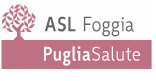 Dipartimento di PrevenzioneServizio di Igiene degli Alimenti e della Nutrizione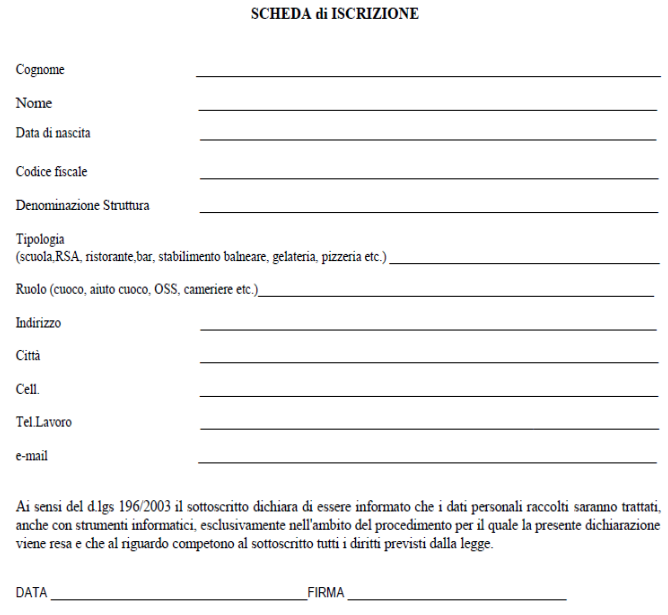 Per partecipareCompilare la scheda di iscrizione ed inviare a: Dott. Gerardo Vincenzo Roamgnuolomail: gerardovincenzo.romagnuolo@aslfg.itPer qualsiasi informazione contattare la segreteria organizzativa:Cell. 333.8225060 Sig.ra Chieti AntoniettaUfficio  0885/419286Evento formativo obbligatorio in materia di celiachia e alimentazione senza glutine per alimentaristi. (DGR n. 2272 del 13.11.2012 e DGR n. 1214 del 23.6.2014)Data: 13 / 27  maggio 2024, dalle ore 15.00 alle ore 19.00Sede del corso: FOGGIA